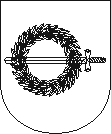 KLAIPĖDOS RAJONO SAVIVALDYBĖS TARYBASPRENDIMASDĖL Mokinių MAITINIMO ORGANIZAVIMO KLAIPĖDOS RAJONO SAVIVALDYBĖS MOKYKLOSE, VYKDANČIOSE IKIMOKYKLINIO IR PRIEŠMOKYKLINIO UGDYMO PROGRAMAS, TVARKOS APRAŠO PATVIRTINIMO2021 m. rugsėjo 30 d. Nr. T11-268GargždaiKlaipėdos rajono savivaldybės taryba, vadovaudamasi Lietuvos Respublikos vietos savivaldos įstatymo 6 straipsnio 10 punktu ir 16 straipsnio 4 dalimi, 18 straipsnio 1 dalimi, Vaikų maitinimo organizavimo tvarkos aprašu, patvirtintu Lietuvos Respublikos sveikatos apsaugos ministro 2011 m. lapkričio 11 d. įsakymu Nr. V-964 „Dėl Vaikų maitinimo organizavimo tvarkos aprašo patvirtinimo“ (2018 m. balandžio 10 d. įsakymo Nr. V-394 redakcija), n u s p r e n d ž i a:1. Patvirtinti Mokinių maitinimo organizavimo Klaipėdos rajono savivaldybės mokyklose, vykdančiose ikimokyklinio ir priešmokyklinio ugdymo programas, tvarkos aprašą (pridedama).2. Pripažinti netekusiu galios Klaipėdos rajono savivaldybės tarybos 2013 m. sausio 31 d. sprendimą Nr. T11-5 „Dėl Vaikų maitinimo organizavimo Klaipėdos rajono savivaldybės mokyklose, vykdančiose ikimokyklinio ir priešmokyklinio ugdymo programas, tvarkos aprašo patvirtinimo“ su visais jo pakeitimais ir papildymais;3. Skelbti šį sprendimą Teisės aktų registre.Savivaldybės meras	Bronius MarkauskasPATVIRTINTAKlaipėdos rajono savivaldybės tarybos 2021 m. rugsėjo 30 d. sprendimu Nr. T11-2681 priedasMOKINIŲ MAITINIMO ORGANIZAVIMO KLAIPĖDOS RAJONO SAVIVALDYBĖS MOKYKLOSE, VYKDANČIOSE IKIMOKYKLINIO IR PRIEŠMOKYKLINIO UGDYMO PROGRAMAS, TVARKOS APRAŠASI SKYRIUSBENDROSIOS NUOSTATOS1. Mokinių maitinimo organizavimo Klaipėdos rajono savivaldybės mokyklose, vykdančiose ikimokyklinio ir priešmokyklinio ugdymo programas, tvarkos aprašas (toliau – Tvarkos aprašas) reglamentuoja mokinių, lankančių Klaipėdos rajono savivaldybės mokyklas, maitinimo organizavimo principus šių įstaigų darbo metu. Tvarkos aprašas taikomas tik mokykloms, kurių savininkė yra Klaipėdos rajono savivaldybė.2. Mokinių, maitinimas organizuojamas įstaigoje nustatyta tvarka, vadovaujantis teisės aktais, reglamentuojančiais maitinimo organizavimą, maisto produktų tiekimą, maisto tvarkymą, patalpų ir įrangos priežiūrą, sveikatos bei saugos reikalavimus.3. Šio Tvarkos aprašo tikslas – nustatyti mokinių, ugdomų pagal ikimokyklinio ir priešmokyklinio ugdymo programas, maitinimo organizavimo dalyvių funkcijas ir sudaryti sąlygas šių mokinių sveikatai palankiai mitybai.4. Tvarkos apraše vartojamos sąvokos: 4.1. ikimokyklinio ugdymo mokykla – lopšelis-darželis (Gargždų lopšelių-darželių „Naminukas“, „Gintarėlis“, Ąžuoliukas“, „Saulutė“, Priekulės vaikų lopšelis-darželis), bendro ugdymo mokyklos ikimokyklinio ir/ar priešmokyklinio ugdymo skyrius, grupė (Veiviržėnų Jurgio Šaulio gimnazijos, Agluonėnų, Endriejavo, Dovilų, Kretingalės, Plikių Ievos Labutytės, Vėžaičių pagrindinių mokyklų ir Slengių mokyklos-daugiafunkcio centro ikimokyklinio ir /ar priešmokyklinio ugdymo grupės, skyriai, kuriuose vykdomos ikimokyklinio ir/ar priešmokyklinio ugdymo programos). 4.2. bendrojo ugdymo mokykla – pradinė, pagrindinė mokykla, progimnazija bei gimnazija, vykdanti ikimokyklinio ir/ar priešmokyklinio ugdymo programas;4.3. priešmokyklinio, ikimokyklinio ugdymo grupė (-ės) – priešmokyklinio ir (ar) ikimokyklinio ugdymo grupė (-ės), esanti (-ios) ikimokyklinio ugdymo ar bendrojo ugdymo mokyklos struktūroje;4.4. Mokykla – ikimokyklinio ugdymo mokykla, bendrojo ugdymo mokykla, kurios struktūroje yra priešmokyklinio ir (ar) ikimokyklinio ugdymo grupės;4.5. pritaikytas maitinimas – maitinimas, kuris užtikrina tam tikro sutrikimo (alergija tam tikriems maisto produktams, virškinimo sistemos ligos ar remisinės jų būklės ir kt.) nulemtų, vaiko individualių maistinių medžiagų ir energijos poreikių patenkinimą, parenkant toleruojamus maisto produktus, jų gamybos būdą, konsistenciją ir valgymo režimą, ir yra raštiškai rekomenduojamas gydytojo;4.6. maitinimo organizatorius – juridinis asmuo, teikiantis maitinimo paslaugą bendrojo ugdymo mokykloje;4.7. mokinys – asmuo, kuris ugdomas ikimokyklinio ugdymo mokykloje, bendrojo ugdymo mokykloje, kurios struktūroje yra priešmokyklinio ir (ar) ikimokyklinio ugdymo grupės.4.8.RVASVT – Rizikos veiksnių analizė ir svarbieji valdymo taškai;4.9. Valgiaraštis – numatomų patiekti vartoti dienos maisto produktų ir patiekalų sąrašas.4.10. Maisto davinys – lengvai paruošiami arba paruošti vartoti maisto produktai ar patiekalai, kurie išduodami tam tikram laikotarpiui pagal sveikatos apsaugos ministro nustatytas vidutines rekomenduojamas paros normas ir yra supakuoti, kad būtų galima saugiai nešti, vežti ar kitaip transportuoti.II SKYRIUSMAITINIMO ORGANIZAVIMO BENDRIEJI REIKALAVIMAI 5. Mokyklos vadovas organizuoja mokinių maitinimą taip, kad būtų sudarytos sąlygos mokiniams pavalgyti šilto maisto. Maistas gaminamas atsižvelgiant į fiziologinius vaikų poreikius, amžiaus ypatumus, tinkamos mitybos principus. Mokiniai maitinami grupėse arba tam tikslui įrengtose patalpose pagal sudarytus valgiaraščius. 6. Už maitinimo organizavimą pagal kompetenciją atsako mokyklos steigėjas, mokyklos vadovas, Klaipėdos rajono savivaldybės visuomenės sveikatos biuras, maitinimo organizatorius.6.1. Klaipėdos rajono savivaldybės taryba (mokyklos steigėjas):6.1.1. skiria lėšas maitinimo patalpoms (virtuvėms, sandėliams, grupių virtuvėlėms) įrengti ir prižiūrėti, įrangai įsigyti, darbuotojų darbo užmokesčiui ir socialinio draudimo įmokoms, kitoms išlaidoms, tiesiogiai susijusioms su vaikų maitinimu;6.1.2. nustato mokinių dienos maitinimo normą pinigine išraiška, atsižvelgdama į rekomenduojamas paros maistinių medžiagų ir energijos normas;6.1.3. nustato mokesčio už mokinių maitinimą lengvatas;6.1.4. nustato darbuotojų pareigybių normatyvą.6.2. Mokyklos vadovas:6.2.1. atsako už maitinimo organizavimą įstaigoje;6.2.2. nustato mokinių maitinimo organizavimo mokykloje tvarką;6.2.3. atsako už RVASVT sistemos įdiegimą ir jos vykdymo kontrolę;6.2.4. tvirtina 20 dienų valgiaraštį (toliau – perspektyvinis valgiaraštis) ir dienos valgiaraštį-reikalavimą (plačiau šio tvarkos aprašo 27 punkte).6.2.5. tvirtina maisto apskaitos tvarką įstaigoje;6.2.6. atsako už maisto paramos programų vykdymą ir apskaitą.6.3. Klaipėdos rajono savivaldybės visuomenės sveikatos biuras:6.3.1. sudaro perspektyvinius valgiaraščius priešmokyklinio ir ikimokyklinio ugdymo grupių mokiniams, raštiškai suderina su mokyklos vadovais; 6.3.2. sudaro dienos valgiaraščius-reikalavimus ikimokyklinio ugdymo mokyklose; 6.3.3. sudaro pritaikyto maitinimo valgiaraščius mokiniams, ugdomiems pagal ikimokyklinio ir priešmokyklinio ugdymo programas;6.3.4. pateikia (ar sudaro) perspektyviniuose valgiaraščiuose nurodytų patiekalų receptūras ir gamybos technologinius aprašymus;6.3.5. atsako už darbuotojų higienos priežiūros programą ikimokyklinio ugdymo mokykloje; 6.3.6. pagal kompetenciją teisės aktuose nustatyta tvarka prižiūri, kad mokinių maitinimas atitiktų teisės aktų reikalavimus. Apie nustatytus trūkumus maitinimo organizavime raštu informuoja mokyklos vadovą;6.3.7. konsultuoja maitinimo klausimais Tvarkos aprašo 4.4 papunktyje išvardintų įstaigų darbuotojus, vaikų tėvus. 7. Mokykloje maitinimą gali organizuoti:7.1. mokykla;7.2. maitinimo organizatorius, parinktas teisės aktų nustatyta tvarka.8. Maitinimo paslauga finansuojama savivaldybės biudžeto ir asmenų, gaunančių maitinimą, lėšomis, teisės aktų nustatyta tvarka.9. Priešmokyklinio ugdymo programą lankantiems mokiniams, kuriems maitinimas skiriamas vadovaujantis Lietuvos Respublikos socialinės paramos mokiniams įstatymu, atlyginimas už maitinimo paslaugas mažinamas Klaipėdos rajono savivaldybės administracijos direktoriaus nustatoma lėšų produktams vienai dienai įsigyti suma.10. Jei pritaikyto maitinimo patiekalų mokyklos virtuvėje pagaminti nėra galimybių, mokiniai, kuriems skirtas pritaikytas maitinimas, gali būti maitinami tą dieną savo iš namų atsineštu maistu. Mokykla iš namų atsineštą maistą turi laikyti ir patiekti tinkamos temperatūros.11. Jei mokinio atstovai pagal įstatymą įdeda maisto papildomai, įdėtas maistas turi atitikti Vaikų maitinimo organizavimo tvarkos aprašo, patvirtinto sveikatos apsaugos ministro 2011 m. lapkričio 11 d. įsakymu Nr. V–964 (2018 m. balandžio 10 d. Nr. V–394 redakcija) „Dėl Vaikų maitinimo organizavimo tvarkos aprašo patvirtinimo“ 19 punkto reikalavimus.12. 1–7 metų amžiaus mokiniai turi būti maitinami ne rečiau kaip kas 3,5 val. pagal valgiaraščius. Mokykloje, kurioje mokiniai ugdomi ne ilgiau kaip 3,5 val., maitinimas gali būti neorganizuojamas. 13. Maitinimai gali būti organizuojami išduodant maisto davinius, skirtus maitinti ne mokykloje, poilsio stovykloje ar vaikų socialinės globos namuose (ne ilgesnėms kaip 1 dienos išvykoms į varžybas, mokomųjų treniruočių stovyklas ar kitus renginius), taip pat, jei organizuojamas nemokamas maitinimas mokiniams, kuriems reikalingas pritaikytas maitinimas, tačiau pritaikyto maitinimo patiekalų įstaigos virtuvėje pagaminti nėra galimybių. Maisto daviniai gali būti išduodami karantino, ekstremaliosios situacijos, ekstremalaus įvykio ar įvykio laikotarpiu, taip pat, kai mokiniui skirtas mokymas namuose. Sudarant maisto davinius ilgesniam laikui (pvz., karantino metu) rekomenduojama keisti maisto davinių sudėtį, atsižvelgiant į maisto davinius gaunančių mokinių poreikius.14. Atsižvelgiant į mokinio buvimo mokykloje trukmę, mokinio tėvai (kiti teisėti atstovai), gali pasirinkti kitokį maitinimų skaičių. Tuomet mokyklos vadovui pateikia raštišką prašymą, kuriame nurodo pasirenkamus maitinimus. Raštišką prašymą galima pateikti 2 kartus per metus: nuo rusėjo 1 d. iki rugsėjo 5 d. ir nuo sausio 1 d. iki sausio 5 d.15. Mokyklos vadovo paskirtas (-i) asmuo (asmenys) kiekvieną dieną grupės dienyne veda mokinių lankomumo apskaitą ir užpildo nustatytos formos žiniaraščius, kuriuose nurodo bendrą atvykusių mokinių skaičių ir pasirinktą maitinimų skaičių.16. Maitinimo organizavimas ikimokyklinio ugdymo mokyklos darbuotojams ir visuomenės sveikatos specialistams, teikiantiems paslaugą ikimokyklinio ugdymo mokykloje (toliau bendrai – darbuotojai): 16.1. darbuotojai turi teisę pasirinkti maitinimosi skaičių mokykloje. Maitinimosi skaičius pasirenkamas mėnesiui į priekį. Valgančiųjų darbuotojų apskaitą veda ikimokyklinio ugdymo mokyklos vadovo paskirtas asmuo. Darbuotojų valgymų skaičius rašomas pagal tos dienos valgančiųjų skaičių; 16.2. patiekalas, porcijos dydis ir mokestis už maitinimąsi toks pat kaip ir mokinių.17. Kiekvieną dieną iki 8.45 val. ikimokyklinio ugdymo mokykloje dirbantis visuomenės sveikatos priežiūros specialistas surenka duomenis apie mokinių ir valgymų skaičių. Ikimokyklinio ugdymo mokykloje, kurioje visuomenės sveikatos priežiūros specialistas nedirba kiekvieną dieną, ir bendrojo ugdymo mokykloje informaciją surenka mokyklos vadovo paskirtas asmuo.18. Maisto produktų pirkimas organizuojamas Lietuvos Respublikos viešųjų pirkimų įstatymo ir kitų teisės aktų nustatyta tvarka. Viešųjų pirkimų procedūras atlieka mokykla.19. Sudarant sutartis dėl maisto produktų tiekimo mokykloms, poilsio stovykloms ar vaikų socialinės globos namams (toliau – maisto produktų tiekimo sutartis), maisto produktų tiekimo sutartyje turi būti numatyta atsakomybė už maisto produktų, neatitinkančių Tvarkos aprašo reikalavimų, tiekimą, taip pat maisto produktų tiekimo sąlygos karantino, ekstremalios situacijos, ekstremalaus įvykio ar įvykio laikotarpiu ir kai mokiniui skirtas mokymas namuose, vadovaujantis Įsakymu Nr. V-1405. Maisto produktų tiekimo sutartys nesudaromos su į „Nepatikimų maisto tvarkymo subjektų sąrašą“, skelbiamą Valstybinės maisto ir veterinarijos tarnybos internetinėje svetainėje, įtrauktais maisto produktų tiekėjais. Rekomenduojama sudaryti maisto produktų sąrašą, kuriame būtų nurodyti konkretūs tiekiamų maisto produktų pavadinimai, maisto produktų sudėtis, grynasis kiekis, apdorojimo būdas (pvz., atšaldytas), ir jį pridėti prie maisto produktų tiekimo sutarties. Sudarant maisto produktų tiekimo sutartis rekomenduojama pirmenybę teikti tiekiamoms žaliavoms ir maisto produktams:19.1. atitinkantiems 2018 m. gegužės 30 d. Europos Parlamento ir Tarybos reglamento (ES) 2018/848 dėl ekologinės gamybos ir ekologiškų produktų ženklinimo, kuriuo panaikinamas Tarybos reglamentas (EB) Nr. 834/2007, kriterijus;19.2. atitinkantiems maisto produktų ženklinimo simboliu „Rakto skylutė“ kriterijus;19.3. tiekiamiems trumposiomis maisto tiekimo grandinėmis iš ūkių (ne daugiau kaip vienas tarpininkas tarp ūkio ir maitinimo organizatoriaus);19.4. atitinkantiems Lietuvos Respublikos žemės ūkio ministro 2007 m. lapkričio 29 d. įsakyme Nr. 3D-524 „Dėl Nacionalinės žemės ūkio ir maisto produktų kokybės sistemos“ nustatytus reikalavimus.20. Maisto produktų apskaita atliekama mokyklos vadovo nustatyta tvarka.III SKYRIUSVALGIARAŠČIO SUDARYMO TVARKA21. Mokykloje turi būti patvirtintas perspektyvinis valgiaraštis ir sudaromas dienos valgiaraštis–reikalavimas.22. Sudaromas 20 dienų perspektyvinis valgiaraštis 1–3 metų ir 4–7 metų amžiaus vaikams. Jei mokyklos ikimokyklinio ugdymo grupėje sudaromos mišrios grupės, valgiaraščiai gali būti sudaromi vadovaujantis 4–7 m. vaikams rekomenduojamomis paros maistinių medžiagų normomis. Klaipėdos rajono savivaldybės visuomenės sveikatos biuro mitybos specialistė sudaro perspektyvinį valgiaraštį mokyklai ir raštiškai suderina su mokyklos vadovu.23. Perspektyvinis valgiaraštis keičiamas tuo atveju, kai pasikeičia teisės aktai, kuriais remiantis buvo sudarytas.24. Mokiniams, turintiems sveikatos sutrikimų (alergija tam tikriems maisto produktams, virškinimo sistemos ligos ar remisinės jų būklės ir kt.) ir esant raštiškai gydytojo rekomendacijai, turi būti organizuojamas pritaikytas maitinimas, parenkant toleruojamus maisto produktus, jų gamybos būdą ir valgymo režimą, pagal atskirą valgiaraštį. 25. Valgiaraštį sudaro Klaipėdos rajono savivaldybės visuomenės sveikatos biuro mitybos specialistas pagal mokyklų pateiktus prašymus. Su prašymu turi būti pateiktos raštiškos gydytojo rekomendacijos (Forma Nr. E027-1) dėl mokinio mitybos ir tėvų (globėjų, rūpintojų) sutikimas, leidžiantis mitybos specialistui naudotis mokinio sveikatos pažymėjimo (Forma Nr. E027-1) kopija. Sudarytas ir suderintas valgiaraštis mokyklai pateikiamas ne vėliau kaip per 20 darbo dienų nuo mokyklos prašymo pateikimo datos. Informaciją apie vaikus, kuriems reikalingas pritaikytas maitinimas ir pasikeitimus mokinio sveikatos pažymėjime (Forma Nr. E027-1), mitybos specialistui pateikia mokyklą aptarnaujantis visuomenės sveikatos priežiūros specialistas.26. Dienos valgiaraštį-reikalavimą pagal perspektyvinį valgiaraštį ir tos dienos mokinių skaičių sudaro ikimokyklinio ugdymo mokykloje dirbantis visuomenės priežiūros specialistas. Visuomenės sveikatos priežiūros specialistas, aptarnaujantis kelias mokyklas, dienos valgiaraštį–reikalavimą pateikia mokyklos vadovo paskirtam asmeniui per Kontoros programą arba elektroniniu paštu iki 9.30 val. 27. Valgiaraštyje-reikalavime nurodomi pusryčiams, pietums, vakarienei ir/ar pavakariams, jei tokie maitinimai organizuojami, patiekiami patiekalai, patiekalų kiekiai (išeiga) pagal mokinių amžiaus grupes, maisto produktų pavadinimai ir kiekiai gramais, mokinių ir darbuotojų skaičius. Valgiaraščio-reikalavimo forma tvirtinama Savivaldybės administracijos direktoriaus įsakymu. 28. Valgiaraštį-reikalavimą pasirašo jį sudaręs asmuo. Mokyklos vadovas tvirtina parengtą ir pasirašytą valgiaraštį–reikalavimą.29. Pusryčių valgiaraščio-reikalavimo projektas sudaromas pagal praėjusios dienos mokyklą lankiusių mokinių skaičių, atsižvelgiant į mokinių sergamumą bei tėvų pateiktą informaciją.30. Esant būtinumui keitimus valgiaraštyje gali siūlyti mokyklos atsakingas asmuo, mokykloje nustatyta tvarka.IV SKYRIUSBAIGIAMOSIOS NUOSTATOS31. Mokinių maitinimo mokykloje organizavimo kontrolę pagal kompetenciją atlieka Klaipėdos rajono savivaldybės kontrolės ir audito tarnyba, Centralizuotas vidaus audito skyrius, kitos teisės aktuose nustatytos institucijos.32. Mokyklos vadovas supažindina mokinių tėvus su šiuo Tvarkos aprašu.33. Tvarkos aprašą keičia ar naikina Klaipėdos rajono savivaldybės taryba._______________________________